11.01.2021.  ТЕМА. Фізичні та хімічні явища. Ознаки хімічних реакційОпрацювавши матеріал за підручником, переглянувши презентацію ви  повинні:- повторити й поглибити знання про явища, навчитися розрізняти фізичні, хімічні, біологічні, соціальні та інші явища, пояснювати поняття «хімічна реакція»;-  з'ясувати ознаки хімічних реакцій і умови їх протікання;-  застосовувати набуті знання під час виконання завдань.ДОМАШНЄ ЗАВДАННЯ1. Опрацювати матеріал підручника  § 14,  переглянути презентацію «Фізичні та хімічні явища»Виконати завдання ст. 103 №1-4 (письмово) . Асоціація «Квітка» 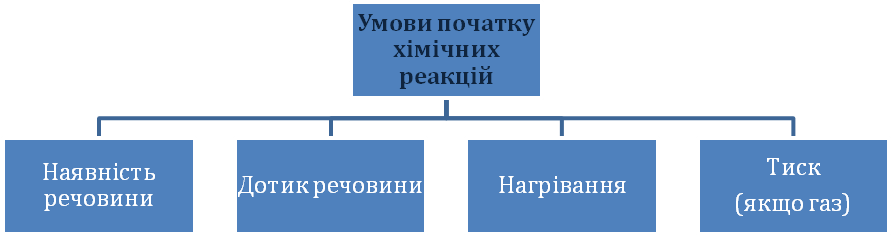 